Министерство образования Республики МордовияГБПОУ РМ «Ардатовский аграрный техникум им И.А. Пожарского» Обобщение педагогического опыта работымастера производственного обученияБутяйкиной Ирины Валерьевныпо теме:  «ЛИЧНОСТНО – ОРИЕНТИРОВАННЫЙ ПОДХОД К ПРОФЕССИОНАЛЬНОМУ ВОСПИТАНИЮ В УСЛОВИЯХ ПРОИЗВОДСТВЕННОГО ОБУЧЕНИЯ».2020 г.Сведения об авторе: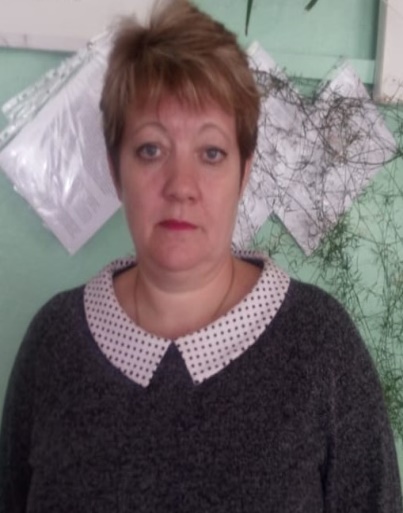 Занимаемая должность: мастер производственного обученияПреподаваемые предметы: Приготовление полуфабрикатов для сложной кулинарной продукции;Организация процесса приготовления и приготовление сложной холодной кулинарной продукции; Организация процесса приготовления и приготовление сложных хлебобулочных, мучных кондитерских изделий;Организация процесса приготовления и приготовление сложных холодных и горячих десертов.Образование: высшее, Российский университет кооперации, 2020 г.Специальность по диплому: Технология продукции и организация общественного питания.Стаж работы в должности:  22 года.Общий педагогический стаж: 28 лет.Квалификационная категория: высшая, с 2015 года. Награды: Почетная грамота Министерства образования и науки Российской Федерации, 2012г. Введение.Повышение требований к подготовке квалифицированных рабочих в системе среднего профессионального образования вызывает необходимость применения таких средств и методических приёмов, которые позволили бы, во-первых, интенсифицировать учебный процесс (без чего обучающиеся не смогут справиться с увеличившимся объёмом и усложнившимся содержанием учебного материала), во-вторых, целенаправленно формировать умственные компоненты трудовой деятельности, воспитывать творческую активность, инициативу и другие качества, характерные для производства.В процессе обучения необходимо также обеспечить всестороннее развитие обучающихся, успешное формирование у них технического мышления, профессионального мастерства, воспитывать самостоятельность в работе, стремление к творческому восприятию нового в техники, технологии, экономики и организации производства.Формирование этих черт обеспечит осознанное восприятие обучающимися учебного материала, способность ориентироваться в изменяющихся условиях производства, оперативно находить решения в разнообразных производственных ситуациях.Личностно-ориентированный подход предполагает не формирование личности с заданными свойствами, а создание условий для полноценного проявления и соответственно развития личностных функций субъектов образовательного процесса.Актуальность личностно-ориентированного подхода объясняется тем, что динамическое развитие российского общества требует формирования ярко индивидуальной, прагматичной, раскрепощенной, независимой личности, способной ориентироваться в быстро изменяющемся социуме.Техникумы являются основными учебными заведениями, в которых осуществляется профессиональное становление молодого специалиста. Профессиональное воспитание включает в себя, прежде всего, профессиональное обучение, в ходе которого обучающиеся овладевают профессиональными знаниями, умениями и навыками. Производственное обучение призвано вооружить обучающихся суммой практических знаний и умений, сформировать у них профессиональные навыки и трудовые приемы и научить их правильно применять теоретические знания на практике.Вместе с тем в процессе производственного обучения обучающиеся психологически готовятся к будущей самостоятельной деятельности. Для общества не безразлично, будет ли молодой специалист работать по профессии или изберёт себе новый вид трудовой деятельности. Поэтому в процессе производственного обучения решаются не только профессиональные задачи, но и воспитательные. Соединение обучения и воспитания обучающихся в единый процесс осуществляется путем профессионального воспитания, которое готовит их к сознательной самостоятельной жизни в обществе.В новых условиях общественного развития воспитания нужно строить по новому, то есть иначе прогнозировать, проектировать. В настоящее время применяют несколько концепций воспитания. Я выбрала в своей работе концепцию личностно-ориентированной системы деятельности мастера производственного обучения.Эта концепция ориентирует на обеспечение самоопределение, саморазвития, самосовершенствования личности на создание условий её самореализации, что отвечает требованиям Закона «Об образовании».Роль мастера в профессиональном образовании особенно важна в воспитании обучающихся. Она должна быть сориентирована на подростка как на высшую ценность, чтобы обучающийся как личность стал ярким, неповторимым, эрудированным. Профессиональное образование опирается на основные принципы производственного обучения, способствует обогащению их содержания. Высокая сознательность, трудолюбие, дисциплинированность, понимание общественного и профессионального долга должны проявляться у учащихся, прежде всего в процессе производственного обучения.Важно вовремя закрепить эти качества у обучающихся, дать им возможность развиваться. Воспитывая добросовестное отношение к труду, особое внимание я уделяю пробуждению у учащихся творческого интереса к будущей профессиональной деятельности.Основная часть.На каждый период производственного обучения перед мастером ставятся не только учебные, но и воспитательные цели и задачи, поскольку обучение и воспитание единый неразрывный процесс.В производственном обучении можно выделить четыре основных периода: вводный, подготовительный, профессиональный, контрольно-заключительный. Вводный период занимает небольшое количество учебного времени. За это время я знакомлю учащихся с выбранной профессией. В этот период перед мастером стоят следующие задачи: Изучение индивидуальных особенностей обучающихся, пробуждение интереса к профессии, выбор актива группы, ознакомление обучающихся с условиями работы техникума, знакомство с родителями, вовлечение обучающихся в кружковую работу.В данный период эти задачи являются главными, хотя многие из них продолжают решаться и в последующие периоды.На вводном периоде, я знакомлю обучающихся с правилами внутреннего распорядка, традициями техникума, рассказываю о значении профессии. Чтобы обучающиеся могли яснее представлять свою профессию организую выходы на экскурсии в ИП В.Г.Кан, ИП М.Ф.Якубаева «Ардатовский пекарь», выставки технического творчества, демонстрирую готовые изделия, знакомлю с организацией и условиями труда в учебной мастерской.Основная моя задача в этот период- пробудить у обучающихся интерес к профессии, раскрыть её значимость и популярность. Ведь не секрет, что специальность повара в наше время перестала пользоваться спросом у молодежи. Поэтому в короткий срок мне необходимо найти к каждому индивидуальный подход, добиться не только сплочения коллектива, но и довести его до высокой стадии развития.Подготовительный. В этот период закладывается основной фундамент знаний первоначальных умений и навыков будущего специалиста. Готовясь к уроку, я определяю цель и учебно- воспитательные задачи. Методы проведения урока, продумывая его содержание. Анализируя предыдущие задания, решаю, какие изменения внести в последующий урок.Большое воспитательное значение в организации урока производственного обучения имеет вводный инструктаж, во время которого мастер не только вооружает обучающегося практическими знаниями, но и воспитывает в них морально-этические, профессиональные качества, творческое отношение к труду, любовь к своей профессии, а также психологическое умение владеть собой.В период обучения в учебной лаборатории обращаю внимание на воспитание такого профессионального качества, как бережное отношение к оборудованию, инструментам, мебели, материалам.В подготовительном периоде, в процессе обучения у обучающихся формируются такие профессиональные качества: трудовые навыки и умения, умение наблюдать, воспринимать, запоминать и анализировать. В этот период обучающиеся подготавливаются к самостоятельному выполнению работ, и профессиональные качества становятся необходимым условием, без которого они не могут быть допущены к производственной практике. Период овладения специальностью наиболее продолжителен. В этот период обучающиеся приобретают умения, которые переходят в прочные навыки, усваивают технологическую последовательность приготовления блюд. Поэтому в этот период я уделяю внимание на воспитание у обучающихся творческого отношения к труду, на формирование у них способностей к самостоятельной профессиональной деятельности, самоконтролю, выполнение производственных заказов. Контрольно-заключительный период  рассчитан на закрепление теоретических знаний и приобретение навыков в условиях производственной практики. Обучающиеся на практике закрепляют и совершенствуют профессиональные навыки, приучаются к самостоятельной работе. Все четыре периода производственного обучения тесно взаимосвязаны, способствуют расширению и углублению знаний, навыков и умений обучающихся, овладению профессиональным мастерством и воспитанию высококвалифицированного, технически грамотного специалиста.Таким образом, в каждый период производственного обучения имеются свои основные задачи, преобладают свои формы и методы профессионального воспитания. Для каждого периода учебно-воспитательного процесса важное значение приобретает система планирования последовательности овладения профессией, предусматривающая методически обоснованный выбор работ, форм и методов профессионального воспитания. На всех этапах обучения нужно находить возможности для формирования у обучающихся глубокой убеждённости в полезности, нужности профессии. Необходимо, чтобы такая убеждённость обуславливалась не столько рассказами о профессии мастера, сколько опытом практической деятельности обучающихся, их интересом к работе, выполняемой с целью овладения профессией.Современный и будущий работодатель заинтересованы в таком работнике, который:-умеет думать самостоятельно и решать любые проблемы, т.е. применять полученные знания для их решения;-обладает критическим и творческим мышлением;-владеет богатым словарным запасом, основанном на глубоком понимании гуманитарных знаний. Очевидно, что добиться обозначенных целей можно лишь через личностно-ориентированные технологии, т.к. обучение, ориентированное на некоего среднего учащегося, на усвоение и воспроизведение полученных знаний, умений и навыков, не может отвечать ситуации, сложившейся на рынке труда.Личностно-ориентированный подход-это методологическая ориентация в педагогической деятельности, позволяющая посредством опоры на систему взаимосвязанных понятий, идей и способов действий обеспечивать и поддерживать процессы самопознания и самореализации личности подростка, развития его неповторимой индивидуальности.Личностно-ориентированный подход в обучении сегодня является основным ориентиром деятельност,и как российских ученых (Е.В.Бондаревская, О.С.Газман, Э.Н.Гусинский, Е.И.Казакова, Т.В.Машарова, И.С.Якиманская), так и зарубежных (У.Глассер, А.Маслоу, Г. Олнорт, К.Роджерс, В.Сатир и др.). В нашей стране постепенно растет количество педагогических коллективов учебных заведений, избирающих личностно-ориентированную направленность в качестве главного приоритета в своей работе по обучению и воспитанию учащихся. Наше учебное заведение в своей педагогической деятельности так же ориентируется на личностно-ориентированный подход в обучении и воспитании учащихся.Почему выбрано это направление?Во-первых, личностно-ориентированный подход направлен на удовлетворение потребностей и интересов в большей степени учащегося, нежели взаимодействующих с ним государственных и общественных институтов. Во-вторых, при использовании данного подхода мастер направляет основные усилия не на формирование у учащихся социально типичных свойств, а на развитие в каждом их них уникальных личностных качеств. Тем более, что основная часть обучающихся в профессиональных техникумах, как правило, испытывает неуверенность в своих силах, не умеет и не любит учиться, испытывает большие затруднения в общении. В-третьих, применение этого подхода предполагает перераспределение субъектных полномочий в учебно-воспитательном процессе, способствующее преобразованию субъектно-субъектных отношений между мастером и учащимися.В условиях личностно-ориентированного подхода мастер приобретает иную роль и функцию в учебном процессе, нежели при традиционной системе обучения. При личностно-ориентированном подходе мастер выступает больше в роли организатора самостоятельной активной познавательной деятельности учащихся, компетентного консультанта и помощника. Его профессиональные знания и умения направлены не просто на контроль знаний и умений учащихся, а на диагностику их деятельности, чтобы вовремя помочь квалифицированными действиями устранить намечающиеся трудности в познании и применении знаний. Эта роль значительно сложнее и требует  от мастера производственного обучения более высокой степени мастерства.Личностно-ориентированное обучение предусматривает по своей сути дифференцированный подход к обучению с учетом уровня интеллектуального развития учащегося, его подготовки по данному предмету, его способностей и задатков.С моей точки зрения, обучение можно считать личностно ориентированным, если реализуются следующие признаки:1. Организация субъектного взаимодействия: совместная деятельность педагога и обучающихся, которая предполагает посильный вклад каждого его участника в решение общей задачи;2. Создание условий самоактуализации: дружелюбие, отсутствие агрессивности, независимость в отстаивании своей точки зрения, стремление к творчеству, полноценному общению, активному саморазвитию;3. Активизация обучающегося;4. Обеспечение единства внешних и внутренних мотивов обучаемого;5. Получения удовлетворения от решения учебных задач в сотрудничестве с другими обучаемыми;6. Обеспечение условий для самооценивания, саморегуляции;7. Наличие позиции фасилитатора (идущий рядом, облегчающий путь) у мастера.Результативность профессионального обучения зависит от того, какую позицию (активную или пассивную) в процессе овладения профессией занимает обучающийся, так как знания, полученные в готовом виде, как правило, вызывают затруднения при применении их на практике, при решении конкретных производственных задач. Поэтому овладение профессиональными знаниями, умениями требует организации непосредственной деятельности самих обучающихся. На своих уроках я создаю комфортную психологическую атмосферу, ситуацию успеха, что приносит не только пользу, но и радость общения и мастеру, и обучающемуся. Происходят качественные изменения в структуре личности обучающихся: он становиться более доверчивым, открытым, жаждет познания, избавляется от различных комплексов.Создание развивающей среды на уроках производственного обучения и во внеурочное время направлено на развитие творческих способностей обучающихся.Следуя результатам опыта, мастер производственного обучения, в зависимости от конкретных особенностей педагогических ситуаций, с той или иной степенью полноты достичь желаемого результата – значительным образом повысить уровень профессионального образования обучающихся.Результаты сдачи квалификационных экзаменов:Заключение.Можно сделать вывод, что личностно-ориентированный подход к профессиональному воспитанию в условиях производственного обучения играет важную роль в системе профессионального образования. Современное профессиональное образование должно быть направленно на развитие личности человека, раскрытие его возможностей, талантов, становление самосознания, самореализации. Личностно-ориентированное обучение предполагает, что в центре обучения находится сам обучающийся — его мотивы, цели, его неповторимый психологический склад, т. е. учащийся как личность.Главная ценность - сам учащийся, растущий человек культуры, а не тот продукт, который от него можно получить. Развитие индивидуальности, самобытности, неповторимости учащегося, раскрытие его природного дара - вот ценности личностного образовательного процесса.Развитие учащегося как личности (его социализация) идет не только путем овладения им нормативной деятельностью, но и через постоянное обогащение, преобразование субъектного опыта, как важного источника собственного развития.Так как в процессе личностно-ориентированного обучения происходит активное участие в образовательной деятельности, содержание и формы которой должны обеспечивать учащимся возможность самообразования, саморазвития в ходе овладения знаниями. Личностно-ориентированный подход к профессиональному воспитанию в условиях производственного обучения позволяет подготовить специалистов востребованных на рынке труда. Список использованной литературы:1. Государственная программа развития образования в Российской Федерации 2013-2020 г. – М. 2012. С. 542. Бондарева С.Р. Теоретические и практические аспекты реализации ФГОС СПО. – г. Орел. УНПК, ФСПО. – 2012. С. 53-553. Кругликов Г.И. Настольная книга  мастера производственного обучения – М.: Академия, 2009. – 272 с.4. Пряжников Н.С. Профессиональное и личностное самоопределение. – М.: Институт практической психологии,1996. – 157 с.5. Сазонов А.Д., Симоненко В.Д., Аванесов В.С., Бухалов Б.И. Профессиональная ориентация учащихся – М.: Просвещение, 2008. – 98 с.6. Якиманская И.С. Технология личностно-ориентированного обучения. М., 2017.7. Интернет – ресурс:http://nsportal.ru/vu/shkola/inostrannye-yazyki/sovremennye-obrazovatelnye-tekhnologii-na-urokakh-angliiskogo-yazyka/l-0 (Лекция «Метод проектов — технология личностно-ориентированного подхода»)2017-2018г75%2018-2019г77%2019-2020г80%